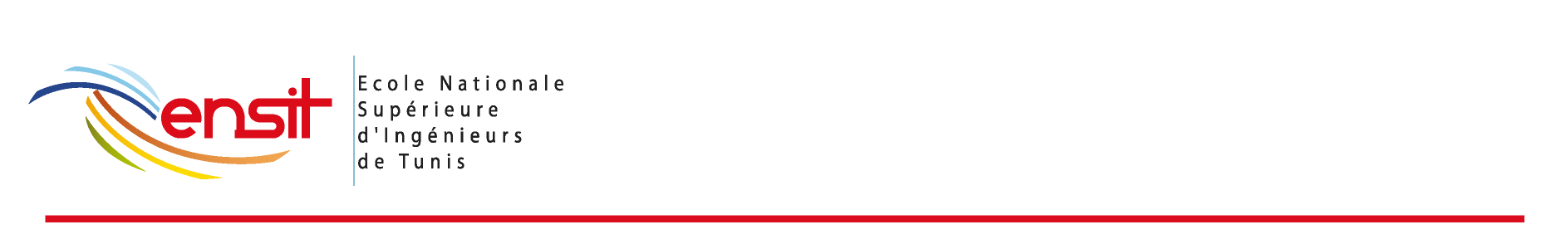 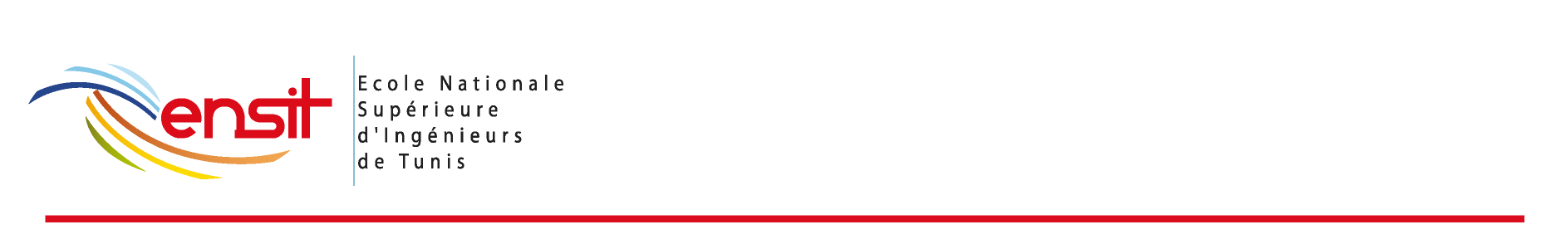                  DEMANDE D’INSCRIPTION AU DOCTORAT                   A-U : 2016/2017                                               Numéro CIN ou Passeport (pour les étrangers) :    /    /   /   /   /   /   /   /   /   /   /Nationalité :………………………………………………………………………Nom :………………………………… ………….                  Prénom :………………………………………….Date et Lieu de naissance : …… /….    / …….......         à……………………….        Sexe :          Masculin  [   ]            Féminin [   ]             Etat civil :   Célibataire [  ]                      Marié  [  ]       Divorcé  [  ]       Veuf [  ]Adresse (N° et Rue) :…………………………………………………….Ville :………………………  Gouvernorat :……………       Code postal :……………Numéro du téléphone :……………………………………………………………………….Profession :………………………………………………………………………………………….Employeur :………………………………………………………………………………………….Adresse Electronique :………………………………………………………………………...Dernière inscription au doctoratAnnée Universitaire : ............/..............  Etablissement :………………………………….Sujet de la thèse préparée : ……………………………………………………………………………………. ……………………………………………………………………………………………………………………………………………………………………………………………………………………………………………………………………………………………………………………………………………………………………………………………………………………………………………………………………………………………………………………………………………………*  Je déclare sur l’honneur que les informations fournies sont exactes.                 Tunis le :                                                                                                                                                           Signature du ThésardAVIS DU DIRECTEUR DE LA THESENom et Prénom…………………………………………………………………………………Grade…………………………………………………………………………………………Institution……………………………………………………………………………………Département……………………………………………………………………………………Avis…………………………………………………………………………………………………………………………………                                  Tunis le : ……………                                                               Signature	AVIS DE LA COMMISSION DE THESE………………………………………………………………………………………………………...                                                                            Le Président de la CommissionDECISION…………………………………………………………………………………………………………                                                                                                                                   Le Directeur                          Les Etudes universitaires antérieures (Poursuivies Depuis l’inscription au mastère).Les Etudes universitaires antérieures (Poursuivies Depuis l’inscription au mastère).Les Etudes universitaires antérieures (Poursuivies Depuis l’inscription au mastère).Les Etudes universitaires antérieures (Poursuivies Depuis l’inscription au mastère).Les Etudes universitaires antérieures (Poursuivies Depuis l’inscription au mastère).Année UniversitaireEtablissementDiplômeNiveau d’étudesRemarques